附件一 救災志工培訓說明會新北市政府消防局交通資訊：(場地停車不便，建議多搭乘大眾運輸工具前往)因停車位置有限，請多搭乘大眾交通運輸工具。捷運：藍線亞東醫院站下車，從3號出口往縣民大道方向，再右轉貴興路即可到達，約5分鐘路程。公車：51、99、805、812、843、847、848、889、藍37、藍38，至捷運亞東醫院站下車往縣民大道方向，再右轉貴興路即可到達，約5分鐘路程。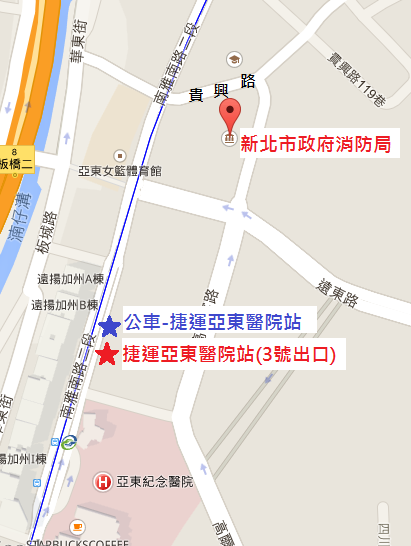 時    間課程主題及內容概要授課講師08:40-09:00報到/相見歡報到/相見歡09:00-11:00認識臺灣常見災害與救災經驗分享新北市政府消防局減災規劃科林登港科長11:00-12:30救助業務介紹暨救災社福志工工作內容說明新北市政府社會局社會救助科柯秉亨公職社工師12:30-12:40綜 合 座 談 & 經 驗 分 享綜 合 座 談 & 經 驗 分 享12:40賦    歸賦    歸